Председатель Наблюдательного совета исостав Экспертного совета.Решение Координационного совета Евразийского информационно-аналитического консорциума протокол № 6 от 17 декабря 2019 г.Председатель Наблюдательного советаМеждународного конкурса«Молодой аналитик Евразии» Бордюжа Николай Николаевич, ПредседательКоординационного совета Евразийского информационно-аналитического консорциума (ЕИАК)Председатель Экспертного совета Международного конкурса «Молодой аналитик Евразии» МасленниковВладимир  Владимирович, проректор по научной работе Финансового университета при Правительстве Российской Федерации, руководитель направления Координационного совета ЕИАК по координации и содействию выявления перспективных молодых ученых и специалистов-аналитиков.СопредседательЭкспертного советаКирабаев Нур Серикович, первый проректор - проректор
по научной работе Российского университета дружбы народов, 
член Координационного совета ЕИАК.СопредседательЭкспертного советаСалыгин Валерий Иванович, директор Международного института энергетической политики и дипломатии МГИМО (У), сопредседатель Координационного совета ЕИАК.СопредседательЭкспертного совета Балтян Валерий Кононович, директор Межотраслевого учебно- научного центра технологического развития и евразийской интеграции Московского государственного технического университета имени Н.Э. Баумана (национального исследовательского университета).Ответственный секретарь Экспертного совета Грузина Юлия Михайловна, заместитель проректора по научной работе Финансового университета при Правительстве Российской Федерацию, члена Секретариата ЕИАК.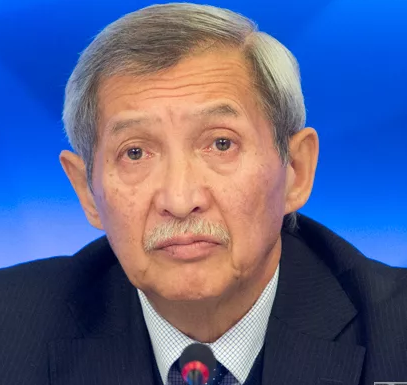 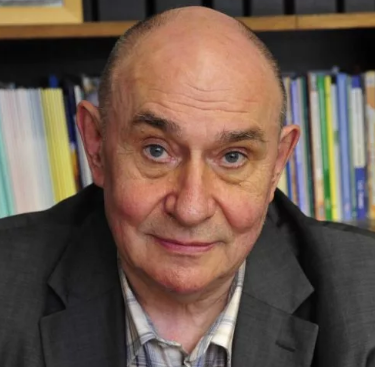 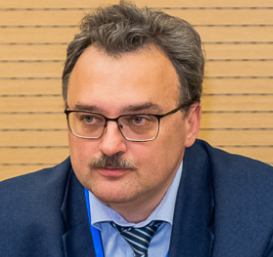 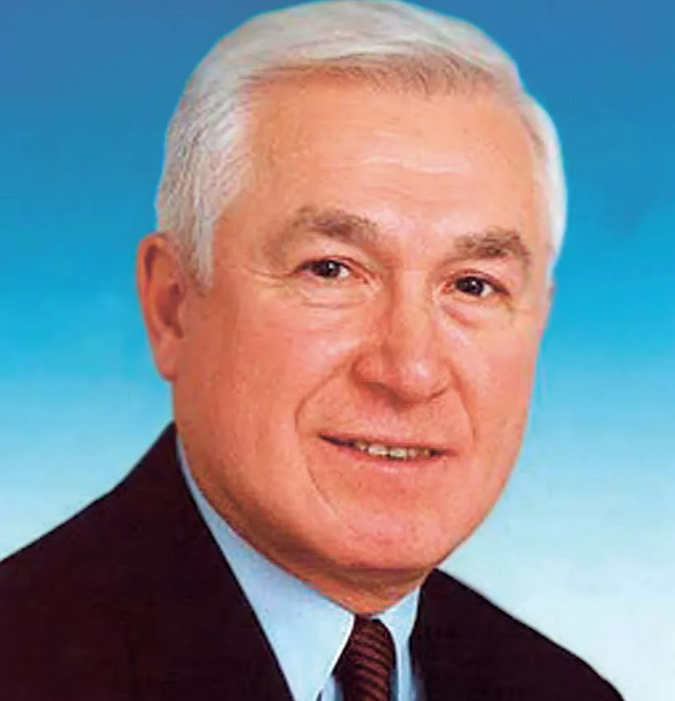 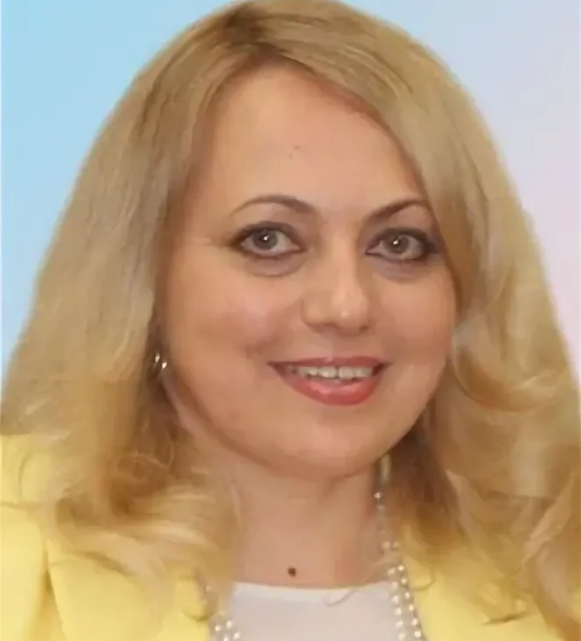 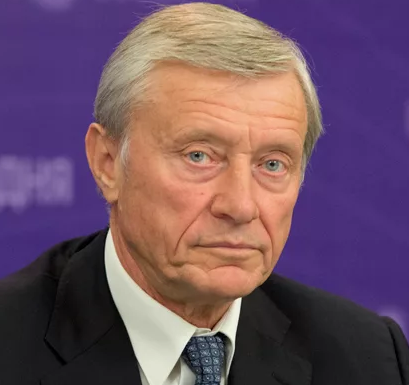 